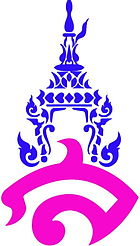 แผนการจัดการเรียนรู้ที่ 1หน่วยการเรียนรู้ที่ 1	เลขยกกำลัง		เรื่อง เลขยกกำลังที่มีเลขชี้กำลังเป็นจำนวนเต็ม
วิชาคณิตศาสตร์  3	ชื่อรายวิชา  ค 32101		กลุ่มสาระการเรียนรู้ คณิตศาสตร์
ชั้น มัธยมศึกษาปีที่ 5	ภาคเรียนที่ 1		ปีการศึกษา 2559		เวลา  2  คาบ
ผู้สอน  อาจารย์เกตุม สระบุรินทร์
มาตรฐานการเรียนรู้ 
		มาตรฐาน ค 1.1	เข้าใจถึงความหลากหลายของจำนวนและการใช้
		มาตรฐาน ค 1.2	เข้าใจถึงผลที่เกิดขึ้นจากการดำเนินการของจำนวนและความสัมพันธ์ระหว่าง
การดำเนินการต่างๆ และการใช้การดำเนินการในการแก้ปัญหา
		ตัวชี้วัด  ค 1.1 ม.4-6/3 	มีความคิดรวบยอดเกี่ยวกับจำนวนจริงที่อยู่ในรูปเลขยกกำลังที่มีเลขชี้กำลังเป็นจำนวนตรรกยะและจำนวนจริงในรูปกรณฑ์
		ตัวชี้วัด  ค 1.2 ม.4-6/1	เข้าใจความหมายและหาผลลัพธ์ที่เกิดจากการบวก การลบ การคูณ  การหารจำนวนจริง จำนวนจริงที่อยู่ในรูปเลขยกกำลังที่มีเลขชี้กำลังเป็นจำนวนตรรกยะ และจำนวนจริงที่อยู่นในรูปกรณฑ์

จุดประสงค์การเรียนรู้
	1.	ด้านความรู้
		นักเรียนสามารถ
		1.1	บอกสมบัติของเลขยกกำลังที่มีเลขชี้กำลังเป็นจำนวนเต็มได้
		1.2	เขียนและคำนวณการบวก ลบ คูณและหารของเลขยกกำลังที่มีเลขชี้กำลังเป็นจำนวนเต็มได้
	2.	ด้านทักษะกระบวนการ
		นักเรียนสามารถ
		2.1	มีทักษะในการแก้ปัญหาและให้เหตุผลได้
		2.2	มีการสื่อสาร สื่อความหมายทางคณิตศาสตร์ และการนำเสนอ
		2.3	มีทักษะในการใช้สมบัติของเลขยกกำลังในการประยุกต์ใช้ได้
	3.	ด้านคุณลักษณะ
		นักเรียนต้องเป็นผู้ที่
		3.1	มีความรับผิดชอบ
		3.2	มีระเบียบวินัย
		3.3	ใฝ่เรียนรู้และมุ่งในการทำงานสาระการเรียนรู้ทบทวนการบวก ลบ คูณและหารที่มีเลขชี้กำลังเป็นจำนวนจริงกิจกรรมการเรียนรู้
	กิจกรรมนำเข้าสู่บทเรียน
	ครูทบทวนเกี่ยวกับระบบจำนวน โดยใช้การถามตอบ จากนั้นครูยกตัวอย่างจำนวน แล้วลองให้	นักเรียนลองหาค่า เช่น  ,   ,   	กิจกรรมพัฒนาผู้เรียน
	1. ครูให้นักเรียนพิจารณาตัวอย่างในขั้นนำเข้าสู่บทเรียน จาก  ,   ,   
	ครูยกตัวอย่างเพิ่มเติม เช่น  
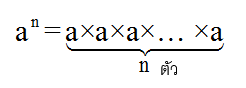 	ครูอธิบายนักเรียนว่า จำนวนข้างต้นนี้เรียกว่า เลขยกกำลัง  โดยมีนิยามว่า 
	               บทนิยาม   ถ้า    เป็นจำนวนจริงและ   เป็นจำนวนเต็มบวกแล้ว
						                 			เรียก		ว่า เลขยกกำลัง
                 			เรียก		ว่า ฐานของเลขยกกำลัง
       	 		 และ    เรียก		ว่า  เลขชี้กำลัง2. ครูยกตัวอย่างการคูณและการหารเลขยกกำลัง เช่น 
					1) 	=		ตอบ	32
			2) 	=		ตอบ	729
			3) 	=		ตอบ 	400
			4) 	=		ตอบ	 			5) 		=		ตอบ	4		โดยสุ่มเลือกนักเรียน 5 คนมาหาคำตอบตามหลักการคูณและการหารจำนวนจริงโดยปกติ	โดยให้ทำบนกระดาน3. หลังจากนั้นครูแนะนำว่าการคูณหรือหารของเลขยกกำลังสามารถทำได้ง่ายขึ้นโดยใช้สมบัติของ เลขยกกำลังพร้อมตัวอย่าง เช่น		 ทฤษฎีบท   ถ้า   เป็นจำนวนจริงที่ไม่เป็น  และ  เป็นจำนวนเต็ม จะได้            	      1.		เช่น   
           	 	 2. 			เช่น   
         		 3. 	 	เช่น   
		 4. 	  โดยที่   เช่น   
		 5. 	 		เช่น   
		 6. 	  เมื่อ  	เช่น   
		 7. 	   เมื่อ 	  
	4. ครูยกตัวอย่างการทำจำนวนให้อยู่ในรูปอย่างง่ายโดยใช้สมบัติของเลขยกกำลังบนกระดาน เช่น
		1)	 	=		 	=		=		 		2)	 	=			=	 	=		 		3)		=			=		=		 		4)	 	=		 	=	 		5)	 	=		 	=	 		6)		=		 		7)	 	=		 		8)	 	=		 	5.  ครูยกตัวอย่างเพิ่มเติมในการทำจำนวนให้อยู่ในรูปอย่างง่าย โดยใช้สมบัติของเลขยกกำลัง
		1)				วิธีทำ		=	 									=	   									=	 									=	 		2)	 			วิธีทำ			=	 									=	 									=	 									=			3)	 			วิธีทำ			=												=												=  												=												=												=												=	 	6.  ครูยกตัวอย่างเพิ่มเติมในการทำใช้สมบัติของเลขยกกำลังเพื่อหาค่า
		1)				วิธีทำ		=												=												=		
										=		 	=	 		2)				วิธีทำ			=												=													=												=		    =    		3)	 
			วิธีทำ				=												=			    =	 		4)				วิธีทำ				=												=												=												=												=												=		 	7.  ครูให้นักเรียนทำตัวอย่างที่ 2 ข้อ 2,3,6 ตัวอย่างที่ 3 ข้อ 3,4 ตัวอย่างที่ 4 ข้อ 2,4 ในเอกสารประกอบการเรียนโดยให้เวลา 15 นาที แล้วให้นักเรียนมาเฉลยบนกระดาน
	กิจกรรมรวบยอด		8.  ครูและนักเรียนร่วมกันสรุปประเด็นเกี่ยวกับ สมบัติของเลขยกกำลัง		9.  ครูให้นักเรียนทุกคนทำ worksheet 1 ในเอกสารประกอบการเรียน เรื่องเลขยกกำลังที่มีเลขชี้กำลังเป็นจำนวนเต็มเป็นการบ้าน และกำหนดวันส่ง
สื่อ/อุปกรณ์/แหล่งการเรียนรู้
	1. หนังสือเรียนรายวิชาคณิตศาสตร์พื้นฐาน เล่ม 2 ชั้นมัธยมศึกษาปีที่ 4-6 กลุ่มสาระการเรียนรู้	คณิตศาสตร์ ตามหลักสูตรแกนกลางการศึกษาขั้นพื้นฐาน พุทธศักราช 2251 จัดทำโดย สสวท. 
	2. เอกสารประกอบการเรียนคณิตศาสตร์ 3 เรื่อง เลขยกกำลัง
	3. Workbook discovering mathematics เล่ม 5 จัดทำโดย สถาบัน PDCA Education การวัดและประเมินผล		บันทึกหลังการสอน 
	ผลการสอน
…………………………………………………………………………………………………………………………………………………………………
…………………………………………………………………………………………………………………………………………………………………	ปัญหาและอุปสรรค
…………………………………………………………………………………………………………………………………………………………………
…………………………………………………………………………………………………………………………………………………………………	ข้อเสนอแนะ…………………………………………………………………………………………………………………………………………………………………
…………………………………………………………………………………………………………………………………………………………………

							ลงชื่อ ………………………………………………….. ผู้สอน
								   (อาจารย์เกตุม สระบุรินทร์)ความเห็นของหัวหน้ากลุ่มสาระการเรียนรู้
…………………………………………………………………………………………………………………………………………………………………
…………………………………………………………………………………………………………………………………………………………………							
								ลงชื่อ ……………………………………………… 
									(อาจารย์น้ำผึ้ง  ชูเลิศ)
							 	หัวหน้ากลุ่มสาระการเรียนรู้คณิตศาสตร์ความเห็นของรองผู้อำนวยการโรงเรียนฝ่ายวิชาการ…………………………………………………………………………………………………………………………………………………………………
…………………………………………………………………………………………………………………………………………………………………								ลงชื่อ ………………………………………………….. 
									(อาจารย์ ดร. สุดารัตน์   ศรีมา)										  รองผู้อำนวยการฝ่ายวิชาการเป้าหมายหลักฐานเครื่องมือวัดเกณฑ์การประเมินสาระสำคัญ
เลขยกกำลังที่มีเลขชี้กำลังเป็นจำนวนเต็ม-แบบฝึกหัดในเอกสารประกอบการเรียน
(worksheet1)
-แบบฝึกหัดในหนังสือเรียนและแบบฝึกหัดใน Workbook -แบบฝึกหัดในเอกสารประกอบการเรียน(worksheet1) 
-แบบฝึกหัดในหนังสือเรียนและแบบฝึกหัดใน Workbook- ตรวจสอบความถูกต้อง และความเข้าใจ
- ความถูกต้องของแบบฝึกหัดไม่ต่ำกว่า 70%คุณลักษณะอันพึงประสงค์
- ใฝ่เรียนรู้และมุ่งมั่นในการทำงาน
- ตรงต่อเวลา- การเข้าเรียน
- การส่งงาน
- บันทึกหลังการสอน- การเข้าเรียน
- การมีส่วนร่วมกันในชั้นเรียน- เข้าเรียนตรงต่อเวลา
- มีความกระตือรือร้นในการเรียน
สมรรถนะ
- การแก้ปัญหา
- การให้เหตุผล
- ความสามารถในการสื่อสาร การสื่อความ- แบบฝึกหัดในเอกสารประกอบการเรียน 
(worksheet1)  
- แบบฝึกหัดในหนังสือเรียน
และแบบฝึกหัดใน Workbook- แบบฝึกหัดในเอกสารประกอบการเรียน(worksheet1)  
- แบบฝึกหัดในหนังสือเรียนและแบบฝึกหัดใน Workbook- ตรวจสอบความถูกต้องและความเข้าใจ
- ความถูกต้องของแบบฝึกหัดไม่ต่ำกว่า 70%